教师招聘每日一练（10月22日）1.建立班级干部轮换制度、定期评议制度、值日生制度等，体现了班级( )管理。   [单选题]正确率：79.41%2.现代班级管理强调以( )为核心来建立班级管理机制。   [单选题]正确率：94.12%3.下列关于班级的说法错误的是( )。   [单选题]正确率：64.71%4( )是班级文化中最活跃的因素。   [单选题]正确率：17.65%5.班集体生活的成员意愿的反映是( )。   [单选题]正确率：61.76%选项小计比例A.平行25.88%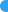 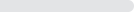 B.民主 (答案)2779.41%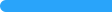 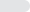 C.目标00%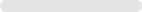 D.常规514.71%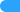 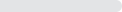 选项小计比例A.学校12.94%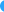 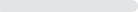 B.教师12.94%C.学生 (答案)3294.12%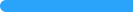 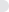 D.教育内容00%选项小计比例A.班级是开展教学活动的基本单位12.94%B.班级是学校最基层的正式组织514.71%C.班级是学生从事集体活动、结交好友的场所617.65%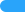 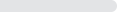 D.最先提出“班级”一词的是夸美纽斯 (答案)2264.71%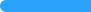 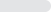 选项小计比例A.班级行为文化 (答案)617.65%B.班级物质文化00%C.班级制度文化823.53%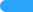 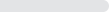 D.班级精神文化2058.82%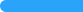 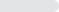 选项小计比例A.班级秩序00%B.班集体舆论 (答案)2161.76%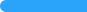 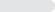 C.班风1235.29%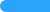 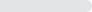 D.班级管理12.94%